         İZMİT YUNUS EMRE KIZ ANADOLU İMAM HATİP LİSESİ	            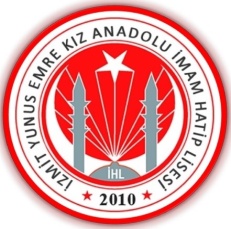 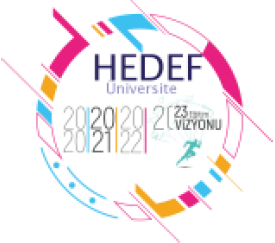 FEN BİLİMLERİ VE SOSYAL BİLİMLER PROJE OKULUÜNİVERSİTEYE DOĞRU HEDEF 2023 OKUL EYLEM PLANIEYLÜLOkuldaki "Hedef YKS 2022 " koordinatörünün, kurum mebbis bilgileriyle sisteme kaydının yapılması.Koordinatörün KTS'ye kendi mebbis bilgileri ile girişinin ve devamında; süreç takibinin koordinatör tarafından sağlanması.Takip edilecek 2022-2023 üniversite hazırlık programının hazırlanması.Okul akademik takip komisyonunun (Her zümre dâhil edilerek) oluşturulması.KTS'de belirtilen aylık hedeflerin uygulanması ve ay sonunda sisteme rapor girişinin yapılması.EKİMOkul akademik takip komisyonu tarafından 2022-2023 "Üniversite Hazırlık Programı Yıllık Eylem Planı"nın oluşturması.Ekim ayı itibariyle DYK'ya başvuran öğrenci sayılarının sisteme girişinin yapılması.DYK'dan sorumlu müdür yardımcısı tarafından "Hedef YKS 2022" klasörü oluşturularak aşağıda belirtilen dosyaların tutulmasının sağlanması.
a. Okul tarafından hazırlanan üniversite hazırlık programı eylem planını
b. DYK kapsamında açılmış derslere ait kurs planları
c. DYK'na başvuran öğrenci listesi, kurs açılan sınıf listeleri ve görev yapan öğretmen listesi.Üniversite hazırlık programıyla ilgili afiş, broşür, sosyal medya çalışmalarının gerçekleştirilmesi.KTS'de belirtilen aylık hedeflerin uygulanması ve ay sonunda sisteme rapor girişinin yapılması.KASIMÖngörülen ara dönem kamp programının planlanması ve imkânlar dâhilinde uygulanması. 1.Ara Tatil: 14 -18 Kasım 2022Hedef YKS 2023 üniversite hazırlık programının tanıtım çalışmalarının yapılması.
a. Öğretmen bilgilendirme çalışması.
b. Öğrenci bilgilendirme çalışması.
c. Veli bilgilendirme çalışması."Öğrenci Koçluğu" çalışması yürüten öğretmenlerden, "Öğrenci Koçluk Değerlendirme Dosyası"nın alınması.DYK çalışmalarının değerlendirileceği sınav takviminin oluşturulması.
a. "Performans Değerlendirme Sınavı"nın uygulanması ve değerlendirilmesi.
b. Bir eğitim öğretim yılında en az 4 sefer TYT-AYT performans değerlendirme çalışmasının yapılması.
c. 2020 ve 2022 Yüksek Öğretim Kurumları Sınavının (YKS) 12. sınıflara uygulanması.Mesleki rehberlik bağlamında, okul rehberlik servisi koordinesinde farklı mesleklere sahip kişilerin öğrencilerle buluşturulması.12. sınıf öğrencilerinin yorum ve muhakeme gücünü artırması amacıyla meslek derslerinde MEB Din Öğretimi Genel Müdürlüğü tarafından hazırlanan meslek dersleri çoktan seçmeli sorularının öğrencilere test şeklinde verilerek "Meslek Dersleri Soru Çözüm Saati" uygulamasının gerçekleştirilmesi.ARALIKOkul rehberlik servisi tarafından, DYK'ya katılan öğrencilere yönelik devamsızlık ve üniversite hedefinden uzaklaşma riski taşıyan öğrencilerin tespit edilmesi. Bu öğrencilerin aileleri ile irtibata geçilerek gerekli eylem planının hazırlanması ve uygulanması."Mesleki Rehberlik"  çalışmaları doğrultusunda üniversite tanıtımları, alan bilgilendirme faaliyetlerinin gerçekleştirilmesi.2022 Yüksek Öğretim Kurumları Sınavında (YKS) başarılı olmuş öğrenci/öğrencilerin sınava hazırlanan öğrencilerle buluşturulması."Performans Değerlendirme Sınavı"nın uygulanması ve değerlendirilmesi.DYK'na katılan öğrencilere ve bu kurslarda görev alan öğretmenlere yönelik motivasyon amaçlı gezi, seminer vb. etkinliklerin okul müdürlüğü tarafından planlanması ve uygulanması.OCAKAra dönem kamp programının belirlenmesi, öğretmen, öğrenci ve velilere duyurulması. Yarıyıl Tatili: 23 Ocak- 3 Şubat 2023Ders bazlı 1. dönem "Performans Değerlendirme Sınavının" uygulanması. Sınava yönelik, istatistiki çalışmaların gerçekleştirilmesi (Analizler, ağırlıklı ortalamaları, net ortalaması grafiği).Mesleki rehberlik kapsamında, üniversite gezileri, kariyer buluşmaları, Mesleğimde 1 Gün programlarının gerçekleştirilmesi.Motivasyon seminerlerinin düzenlenmesi.YKS’de yer alan derslerin öğretmenleriyle toplantı yapılarak ders bazındaki özel sorunların tespit edilmesi ve gerekli tedbirlerin alınması.2023-MSÜ Milli Savunma Üniversitesi Askeri Öğrenci Aday Belirleme Sınavına yönelik rehberlik servisiyle iş birliği yaparak öğrencilerin bilgilendirilmesi ve başvuru yapmalarının sağlanması.ŞUBATKamp çalışmasının değerlendirilmesi - rapor formatıMesleki rehberlik kapsamında, üniversite gezileri, kariyer buluşmaları, Mesleğimde 1 Gün programlarının gerçekleştirilmesi.MSÜ (Milli Savunma Üniversitesi’nin) sınavına yönlendirme afiş çalışmalarının yapılması.11. sınıflar için açık liseye geçiş gibi durumlara karşı tedbir alma çalışmaları kapsamında ;
a. Hedef YKS 2023 üniversite hazırlık programının tanıtım çalışmalarının yapılması.
b. Öğretmen bilgilendirme çalışması.
c. Öğrenci bilgilendirme çalışması.
d. Veli bilgilendirme çalışması."Performans Değerlendirme Sınavı"nın uygulanması ve değerlendirilmesi.2023-(YKS)  Yükseköğretim Kurumları Sınavına yönelik rehberlik servisiyle iş birliği yaparak öğrencilerin bilgilendirilmesi ve başvuru yapmalarının sağlanması.MART11. sınıflara yönelik "Seviye Tespit Sınavı"'nın uygulanmasıNisan ara dönem "Soru Çözüm Kampı" programının belirlenmesi; öğretmen, öğrenci ve velilere duyurulması.Öğrencilerin moral motivasyon amaçlı seminer veya geziler düzenlenmesi."Performans Değerlendirme Sınavı"nın uygulanması ve değerlendirilmesi.NİSANÖngörülen ara dönem kamp programının planlanması ve imkânlar dâhilinde uygulanması. 2.Ara Tatil: 17-20 Nisan 2023"Performans Değerlendirme Sınavı" nın uygulanması ve değerlendirilmesi.Mesleki gelişim seminerleri kapsamında;- Üniversite tanıtım gezilerinin gerçekleştirilmesi.- Farklı meslek gruplarından yetkin kişilerin öğrencilerin alanları (Say-Eşit Ağırlık- Sözel) doğrultusunda buluşturulması.KTS'de belirtilen aylık hedeflerin uygulanması ve ay sonunda sisteme rapor girişinin yapılması.MAYISSınav Kaygısı, Sınav Stratejileri, Motivasyon vb. konularda seminerlerin gerçekleştirilmesi.Öngörülen yaz kamp programının planlanması. (11. sınıftan 12. sınıfa geçeceklere yönelik)Öğrenci Koçluğuyla ilgili çalışmaların planlanması (11. sınıftan 12. sınıfa geçeceklere yönelik)Seviye tespit sınavının uygulanması (11. sınıftan 12. sınıfa geçeceklere yönelik)Okul tanıtımı, afiş, broşür, sosyal medya çalışmalarının gerçekleştirilmesi (11. sınıftan 12. sınıfa geçeceklere yönelik )HAZİRANSınav öncesi ve sınav günü yapılacaklarla ilgili rehberlik servisi aracılığıyla öğrenci ve velilere bilgilendirme çalışmasının yapılması.Öngörülen yaz kamp programının öğretmen, öğrenci ve velilere duyurulması (11. sınıftan 12. sınıfa geçeceklere yönelik)Öğrenci Koçluğuyla ilgili çalışmaların; öğretmen, öğrenci ve velilere duyurulması (11. sınıftan 12. sınıfa geçeceklere yönelik )KTS'de belirtilen aylık hedeflerin uygulanması ve ay sonunda sisteme rapor girişinin yapılması.